Turizmo informacinės infrastruktūros pritaikymas neįgaliesiems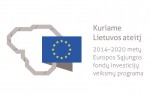 